МБОУ СОШ № 16дошкольное отделение «Ёлочка»Консультация для родителей «Внимание, дорога!»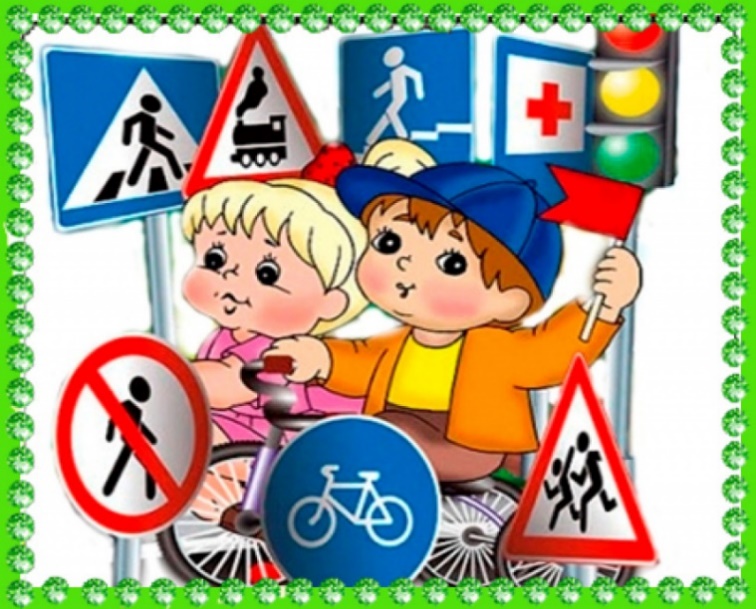 г.о.СерпуховВнимание, дорога!                                                              Ничто не убеждает лучше примера.                                                                             Французская пословица                     Уважаемые родители! Учите детей безопасному поведению на дороге своим примером! Ситуация на дорогах напряженная и опасная. Необходимо помнить, что Ваше поведение на дороге, беседы, просто упоминания о безопасном поведении на дороге должны быть не от случая к случаю, а постоянными.Важно научить их наблюдать, ориентироваться в обстановке на дороге, оценивать и предвидеть опасность. Формирование навыка наблюдения и ориентирования в дорожных ситуациях зависит от взрослых. Находясь на дороге со своими детьми, применяйте постоянно некоторые методы, которые помогут Вам и вашему ребенку сформировать навыки безопасного поведения.В старшем дошкольном возрасте ребенок должен усвоить:- кто является участником дорожного движения и его обязанности;- основные термины и понятия правил (велосипед, дорога, дорожное движение, железнодорожный переезд, маршрутное транспортные средство, механическое транспортное средство, мопед, мотоцикл, перекресток, пешеходный переход, линия тротуаров, проезжая часть, разделительная полоса, регулировщик, транспортное средство, уступите дорогу);- обязанности пешеходов;- обязанности пассажиров;- регулирование дорожного движения;- сигналы светофора и регулировщика;- предупредительные сигналы;- движение через железнодорожные пути;- движение в жилых зонах;- перевозка людей;- особенности движения на велосипеде.Своими словами, систематически и ненавязчиво знакомьте с правилами, которые должен знать ребенок.Методические рекомендации по привитию ребенку устойчивых навыков безопасного поведения в любой дорожной ситуации:- в дорожной обстановке обучайте ориентироваться и оценивать дорожную ситуацию;- разъясняйте необходимость быть внимательным, осторожным и осмотрительным на дороге;- воспитывайте у ребенка потребность быть дисциплинированным, вырабатывайте у него положительные привычки в безопасном поведении на дороге;- разъясняйте необходимость быть постоянно бдительным на дороге, но не запугивайте транспортной ситуацией;- указывайте на ошибки пешеходов и водителей;- разъясняйте, что такое дорожно-транспортные происшествия (ДТП) и причины их;- закрепляйте знания безопасного поведения с помощью игр, диафильмов, читайте книги, стихи, загадки с использованием дорожно-транспортных ситуаций;- используйте прогулки для закрепления и объяснения правил работы светофоров, показывайте дорожные знаки и дорожную разметку, а если регулировщик будет регулировать движение, то поясните его сигналы, чаще обращайтесь к ребенку с вопросами по дорожной обстановке.     ПОМНИТЕ! Ребенок учится законам безопасного поведения на дороге у родителей и взрослых. Не жалейте времени на обучение детей поведению на дороге. Берегите ребенка! Старайтесь сделать все возможное, чтобы оградить его от несчастных случаев на дороге!